Сумська міська радаVIIІ СКЛИКАННЯ VI СЕСІЯРІШЕННЯвід 12 травня 2021 року № 1022-МРм. СумиРозглянувши звернення громадянина, відповідно до статей 12, 40, 79-1, 116, 118, 121, 122 Земельного кодексу України, статті 50 Закону України «Про землеустрій», частини третьої статті 15 Закону України «Про доступ до публічної інформації», враховуючи протокол засідання постійної комісії з питань архітектури, містобудування, регулювання земельних відносин, природокористування та екології Сумської міської ради від 02.03.2021 № 12 , керуючись пунктом 34 частини першої статті 26 Закону України «Про місцеве самоврядування в Україні», Сумська міська рада ВИРІШИЛА:Відмовити Чорноштану Павлу Івановичу в наданні дозволу на розроблення проекту землеустрою щодо відведення земельної ділянки у власність за адресою: м. Суми, кадастровий номер 5910136600:17:026:0126, площею                     0,1000 га, для будівництва і обслуговування житлового будинку, господарських будівель і споруду (присадибна ділянка) у зв’язку з невідповідністю місця розташування об’єкта вимогам чинних нормативно-правових актів: рішенням Сумської міської ради від 08.07.2015 № 4600-МР «Про передачу у власність (оренду) земельних ділянок громадянам» земельна ділянка з кадастровим номером 5910136600:17:026:0126 передана в оренду іншій особі, що є підставою для укладення договору оренди земельної ділянки.Сумський міський голова                                                            О.М. ЛисенкоВиконавець: Михайлик Т.О.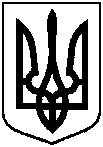 Про відмову Чорноштану Павлу Івановичу в наданні дозволу на розроблення проекту землеустрою щодо відведення земельної ділянки у власність за адресою: м. Суми,                    кадастровий номер 5910136600:17:
026:0126, площею 0,1000 га